LĒMUMSRēzeknē2023.gada 20.jūlijā	Nr. 856 (prot. Nr.15, 17.§)Par pašvaldības nekustamā īpašuma, kas atrodas Ķiršu iela 4, Dubuļos, Kaunatas pagastā, pārdošanu elektroniskā izsolē ar augšupejošu soliPamatojoties uz Pašvaldību likuma 10.panta pirmās daļas 16. un 21.punktiem, Publiskas personas mantas atsavināšanas likuma 3.panta otro daļu, 5.panta pirmo un piekto daļu, 8.panta otro un trešo daļu un 9.panta otro daļu, 32.panta pirmās daļas 1.punktu, Pārejas noteikumu 11.pantu, ņemot vērā iestādes “Kaunatas apvienības pārvaldes” 2023.gada 27.jūnija ierosinājumu un Finanšu pastāvīgās komitejas 2023.gada 13.jūlija priekšlikumu, Rēzeknes novada dome nolemj:Nodot atsavināšanai, pārdodot elektroniskā izsolē ar augšupejošu soli, Rēzeknes novada pašvaldības nekustamo īpašumu, kas atrodas Ķiršu iela 4 ar kadastra Nr.7862 012 0452, kas sastāv no zemes vienības ar kadastra apzīmējumu 7862 012 0396 ar kopējo platību 2,4149, un būves ar kadastra apzīmējumu  7862 012 0396 002 ar platību 428,8 m2, kas atrodas Dubuļos, Kaunatas pagastā, Rēzeknes novadā.Apstiprināt šī lēmuma 1.punktā minētā pašvaldības nekustamā īpašuma izsoles noteikumus (izsoles noteikumi pievienoti).Apstiprināt pašvaldības nekustamā īpašuma nosacīto cenu – EUR 8 400,00 (astoņi tūkstoši četri simti euro, 00 centi).Apstiprināt šī lēmuma 1.punktā minētā pašvaldības nekustamā īpašuma pirkuma līgumu projektu (pirkuma līguma projekts pievienots).Uzdot iestādei “Kaunatas apvienības pārvaldei” publicēt sludinājumu par nekustamā īpašuma izsoli laikrakstā “Rēzeknes Vēstis” un Rēzeknes novada pašvaldības mājas lapā.Noteikt, ka maksājumi, kas saistīti ar šī lēmuma 1.punktā minēto pašvaldības  īpašumu sludinājumu publicēšanu laikrakstos un elektroniskā izsoļu vietnē, veicami no iestādes “Kaunatas apvienības pārvaldes” budžeta līdzekļiem.Uzdot Rēzeknes novada pašvaldības elektronisko izsoļu komisijai ievietot elektronisko izsoļu vietnē https://izsoles.ta.gov.lv informāciju par šī lēmuma 1.punktā minētā pašvaldības nekustamā īpašuma izsoli.Izsoles rezultātus komisijai iesniegt apstiprināšanai Rēzeknes novada domē.Domes priekšsēdētājs				                                                  Monvīds Švarcs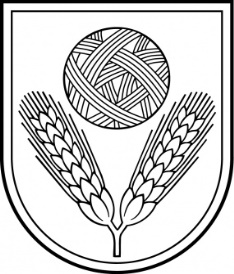 Rēzeknes novada DomeReģ.Nr.90009112679Atbrīvošanas aleja 95A, Rēzekne, LV – 4601,Tel. 646 22238; 646 22231, 646 25935,e–pasts: info@rezeknesnovads.lvInformācija internetā: http://www.rezeknesnovads.lv